UNIVERSIDADE FEDERAL DO RIO GRANDE - FURG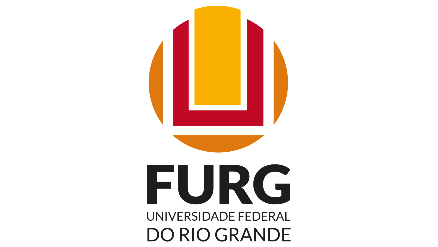 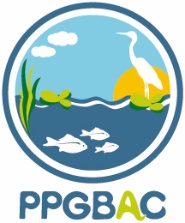 Instituto de Ciências BiológicasPPG Biologia de Ambientes Aquáticos ContinentaisDisciplina de Estágio DocênciaDisciplinasEstágio Docência Mestrado (30 horas – 2 créditos)Estágio Docência Doutorado (30 horas – 2 créditos)Estágio Docência Doutorado II (30 horas – 2 créditos)Ementa – Preparação e apresentação de tópicos específicos dos conteúdos teóricos e práticos de uma das disciplinas do curso sob a orientação do professor responsável.Responsável Prof. Dr. Junior Borella (borellaj@gmail.com ou borellaj@furg.br )Procedimentos Gerais A disciplina (para mestrado ou doutorado) considera a prática docente como um todo, isto é: Encontros da disciplina, preparação de aulas, aulas ministradas, aplicação e correção de avaliações. A prática docente deve ocorrer sob a orientação e supervisão do Orientador, e deve ter no mínimo 8 h em sala de aula, teórica e/ou prática (no máximo 4h/aula em práticas), de uma disciplina de graduação. Para o Doutorado, as disciplinas (30 horas cada) devem ser cursadas em semestres distintos, sendo que a prática docente deve abranger conteúdos distintos.Procedimentos para preenchimento dos formulários:O formulário 01 (Planejamento das Atividades) no Estágio deve ser preenchido de acordo com as Normas de Estágio Docência, previstas na Deliberação Nº 082/2014 aprovada pelo COEPEA, e encaminhado em até 15 dias depois da matrícula em Estágio Docência (a contar a partir do último dia do período de matrícula) ao responsável pela disciplina de Estágio de Docência para aprovação. No formulário deve constar os seguintes itens: - Data de realização de cada aula a ser ministrada-Duração de cada aula (Horas/aula) a ser ministradas-Conteúdo/tópicos a serem ministrados-Acompanhado do formulário, deve ser enviado um plano de ensino da aula/atividades a serem ministradas (sem modelo).Após a finalização do Estágio Docência o orientador deve preencher o formulário 02 (Registro de Atividade) disponível na página do curso, seção formulários, e encaminhar ao docente responsável pela disciplina antes do encerramento do semestre corrente. No formulário deve constar das seguintes informações:- Data de realização de cada aula a ser ministrada-Duração de cada aula (Horas/aula) a ser ministradas-Conteúdo/tópicos a serem ministrados-Acompanhado do formulário, enviar um relatório de atividades detalhado das atividades realizadas pelo aluno durante o estágio de docência (sem modelo). 